Cota, Cundinamarca 10 de marzo de 2020Señores Interesados Invitación Abierta No. 004 de 2020CiudadRespetados señoresLa Empresa de Licores de Cundinamarca remite las respuestas a las aclaraciones presentadas en la Invitación Abierta No. 004 de 2020, cuyo objeto es: “PRESTACIÓN DE SERVICIOS DE VIGILANCIA Y SEGURIDAD PRIVADA, PARA LA ADECUADA PROTECCIÓN, CUSTODIA, AMPARO Y SALVAGUARDA DE LOS BIENES MUEBLES E INMUEBLES DE PROPIEDAD Y A CARGO DE LA EMPRESA DE LICORES DE CUNDINAMARCA Y DEL PERSONAL DE LAS DEPENDENCIAS QUE LA CONFORMAN.” 1. ACLARACIONES PRESENTADAS POR: VIPERS LTDA (ANGELICA ARAUJO BERROCAL)ACLARACIÓN No. 1OBSERVACION N° 2.2. DOCUMENTOS DE CONTENIDO FINANCIERO. 2.2.1. CAPACIDAD FINANCIERA 2.2.1. CAPACIDAD FINANCIERA Se solicita a la entidad revisar y modificar este literal, se está solicitando de carácter habilitante que Las personas jurídicas deben adjuntar los estados financieros suscritos por el representante legal debidamente auditados y certificados por el contador o auditor o revisor fiscal según el caso. Los estados financieros tendrán como fecha de corte el 31 de diciembre del año inmediatamente anterior, salvo que el interesado no tenga suficiente antigüedad para preparar estados financieros con corte al 31 de diciembre, evento en el cual deberá inscribirse con estados financieros de corte trimestral o con estados financieros de apertura, respectivamente. 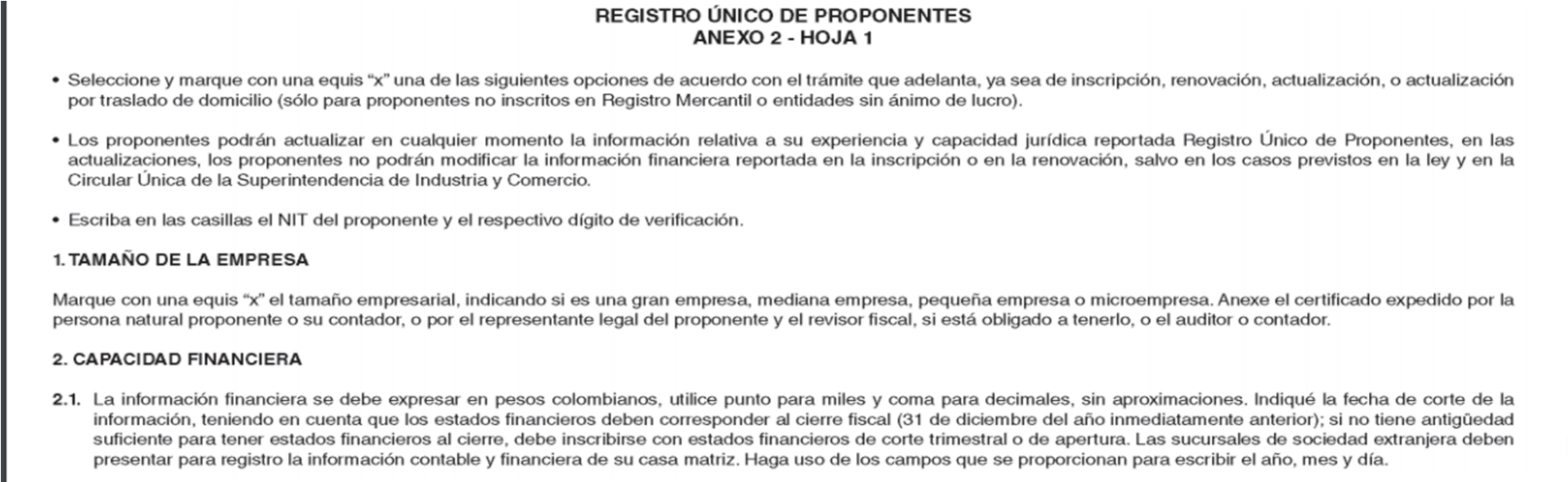 Adicionalmente CIRCULAR EXTERNA SUPERINTENDENCIA DE SOCIEDADES Plazos para el envío de los estados financieros a 31 de diciembre de 2019 Los estados financieros certificados y dictaminados, deberán ser entregados en el año 2020, dentro de las fechas señaladas en la Tabla No.1, de acuerdo con los dos últimos dígitos de¡ NIT de la entidad empresarial, sin incluir el de verificación (DV), en los siguientes plazos: 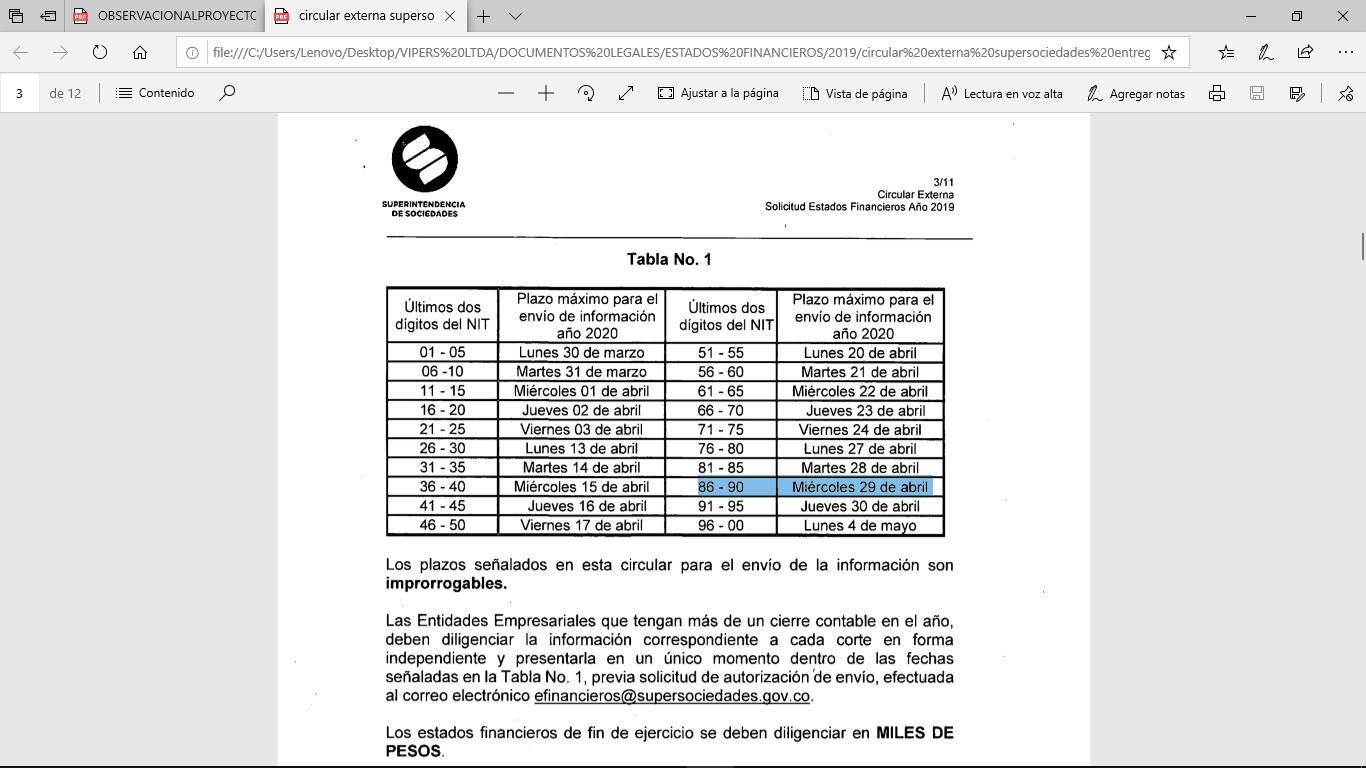 Por tal motivo solicitamos se tenga en cuenta los estados financieros a corte 13 de diciembre de 2018.RESPUESTA ACLARACIÓN No. 1: La EMPRESA DE LICORES DE CUNDINAMARCA, se permite precisar que Se acepta la observación y se aclara que la evaluación de los aspectos financieros se realizará con la información con corte a 31 de diciembre de 2018, reportados en el RUPACLARACIÓN No. 2OBSERVACION No. 3.4.5. RED DE APOYO –BOGOTÁ Y CUNDINAMARCA Solicitamos cordialmente a la entidad que, en aras de la transparencia, pluralidad de oferentes e igualdad de condiciones en el presente proceso de selección, que se elimine estos ítems debido a que no están expediente estos documentos por sentencia. En atención a las solicitudes realizadas en las cuales necesitan sea expedido un certificado de evaluación de la Red de Apoyo de la Policía Metropolitana de Bogotá, Cundinamarca, de manera atenta me permito informar que mediante comunicado oficial  No S-2019015126-DISEC de la Dirección de Seguridad Ciudadana de la Policía Nacional, no se permite expedir hasta nueva orden certificación, formato o documento asociado al procedimiento de Prevención: 1PR - PR - 0001 (Vincular Servicios de Vigilancia y Seguridad Privada a la Red de Apoyo y Solidaridad Ciudadana), hasta tanto este documento sea incorporado al Sistema Único de Información y Trámites - SUIT, del Departamento Administrativo de la Función Pública. Respuesta aclaración No. 2: La EMPRESA DE LICORES DE CUNDINAMARCA se permite informar que Se acepta la observación y este requisito se eliminará mediante adenda.ACLARACIÓN No. 3OBSERVACION No. 3.4.7. PÓLIZA DE RESPONSABILIDAD CIVIL EXTRACONTRACTUAL Solicitamos cordialmente a la entidad que, en aras de la transparencia, pluralidad de oferentes e igualdad de condiciones en el presente proceso de selección, que se corrija la fecha de la expedición de la fecha de la póliza ya que habla de 2018 y la solicitada debería ser la del 2020. Adicionalmente es importan te que se tenga en cuenta que lo exigido por la superintendencia de vigilancia y seguridad privada (Póliza de Responsabilidad Civil Extracontractual: que ampare el riesgo por el uso indebido de armas de fuego u otros elementos de vigilancia y seguridad privada no inferior a 400 SMLMV, que no incluya sublímate por evento o por vigencia, adjuntando el recibo de pago correspondiente. Recuerde que el riesgo asegurable debe ser exclusivo de conformidad por lo dispuesto en el artículo 11 del Decreto Ley 356 de 1994, así mismo los beneficiarios deben ser terceros afectados.) 
Respuesta aclaración No. 3: La EMPRESA DE LICORES DE CUNDINAMARCA se permite precisar qué Teniendo en cuenta los señalamientos del Decreto 356 de 1994, artículo 11 y 48, exige que la póliza de responsabilidad civil extracontractual no podrá ser inferior a 400 SMMLV, de donde se concluye que no existe la prohibición de las empresas de vigilancia y Seguridad Privada puedan tener amparos por valores superiores a 400 SMMLV.Sin embargo, y considerando los principios de igualdad y la libre participación, la exigencia del numeral 3.4.7 Póliza de Responsabilidad Civil Extracontractual, será modificado de la siguiente manera:“3.4.7 POLIZA DE RESPONSABILIDAD CIVIL EXTRACONTRACTUALEl OFERENTE debe presentar fotocopia legible de la póliza de seguro de Responsabilidad Civil Vigente a la fecha de presentación de la oferta y que a suvez cobije el plazo de ejecución del contrato es decir hasta el  31 de diciembre de 2020, a nombre de la empresa, que ampare los riesgos de uso indebido de armas de fuego u otros elementos de vigilancia y seguridad privada y de manera específica el cubrimiento de errores de puntería, con cubrimiento superior a CUATROCIENTO (400) Salarios mínimos legales Mensuales vigentes, expedida por una compañía de seguros legalmente autorizada, de conformidad con lo dispuesto en el Decreto 356 de 1994 y la Resolución 2852 de 2006.En el caso de oferentes presentadas por consorcios o uniones temporales, se debe presentar la póliza de que trata el presente numeral de cada uno de las empresas que la conforman.ACLARACIÓN No. 4OBSERVACION No. 3.8. FACTOR DE PONDERACIÓN. 3.8.1.: PROFESIONAL EN SEGURIDAD Y SALUD EN EL TRABAJO (750 puntos). Solicitamos cordialmente a la entidad que, en aras de la transparencia, pluralidad de oferentes e igualdad de condiciones en el presente proceso de selección, se permita cumplir con algunas de las descripciones, no en su totalidad y se pueda obtener un puntaje asequible para poder cumplir y tener una competencia abierta para otras compañías.RESPUESTA ACLARACIÓN No. 4: La EMPRESA DE LICORES DE CUNDINAMARCA, informa que para la entidad es muy importante garantizar los procedimientos en Seguridad y Salud en el Trabajo, teniendo en cuenta la operación y los procedimientos industriales que se dan en las instalaciones de la ELC, por tal razón la entidad otorga un puntaje a un profesional con las características requeridas y la vinculación da cuenta de la estabilidad laboral de la persona ofertada y su conocimiento de los procesos de la compañía a la que pertenece.Por estas razones la ELC ha diseñado los pliegos de la invitación de tal manera que los profesionales responsables de la coordinación del servicio cuenten con todos los requisitos de experiencia, capacitación, formación y habilidades que permitan garantizar la calidad en la protección de los bienes y las personas de la ELC.Así mismo nos permitimos informar al observante que no se acoge su solicitud.ACLARACIÓN No. 5OBSERVACION No. 3.8.2. COORDINADOR DEL PROYECTO (250 PUNTOS) Solicitamos cordialmente a la entidad que, en aras de la transparencia, pluralidad de oferentes e igualdad de condiciones en el presente proceso de selección, se permita cumplir con algunas de las descripciones, no en su totalidad y se pueda obtener un puntaje asequible para poder cumplir y tener una competencia abierta para otras compañías.RESPUESTA ACLARACIÓN No. 5: La EMPRESA DE LICORES DE CUNDINAMARCA, se permite precisar que para la ELC, los profesionales que van a ser el contacto entre la entidad y el contratista, que tienen a su cargo todos los procesos operativos, administrativos y de personal, son un aspecto fundamental para la entidad y deben contar con las condiciones mínimas para dirigir, coordinar y evaluar todas las actividades necesarias en la ejecución del contrato, para rendir los informes y realizar el monitoreo permanente del cumplimiento al que está obligado el contratista, lo que implica la dirección, capacitación permanente y la evaluación de las personas que van a estar bajo su mando, esto es, los supervisores y guardas de seguridad que son el núcleo fundamental en la operación de un dispositivo como el que requiere la Empresa de Licores de Cundinamarca para garantizar la minimización de sus riesgos inherentes a la seguridad.Por estas razones la ELC ha diseñado los pliegos de la invitación de tal manera que los profesionales responsables de la coordinación del servicio cuenten con todos los requisitos de experiencia, capacitación, formación y habilidades que permitan garantizar la calidad en la protección de los bienes y las personas de la ELC.Así mismo nos permitimos informar al observante que no se acoge su solicitud.2. ACLARACIONES PRESENTADAS POR: PROTEVIPS LTDA (ELIZABETH CASTILLO DE CASAS)ACLARACIÓN No. 13.4.5. RED DE APOYO –BOGOTÁ Y CUNDINAMARCADe manera atenta solicito eliminar acreditación de CERTIFICADO DE AFILIACIÓN A LA RED DE APOYO DE LA POLICÍA NACIONAL, toda vez que; la Policía Nacional informo que no expedirá certificación de vinculación y evaluación mediante comunicado oficial No. S-2019- 015126-DISEC, expedido por la Dirección de Seguridad Ciudadana de la Policía Nacional. El cual Indica que esta entidad no expedirá certificaciones de vinculación hasta nueva orden. En reemplazo de esto sugerimos que los oferentes expidan una manifestación bajo gravedad de juramento donde se comprometan a mantener la vinculación a la red de apoyo durante la ejecución del contrato y a obtener el documento correspondiente cuando se reactive su expedición.RESPUESTA ACLARACIÓN No. 1: La EMPRESA DE LICORES DE CUNDINAMARCA, se permite precisar que esta observación ya fue resuelta anteriormente.ACLARACIÓN No. 23.8.1.: PROFESIONAL EN SEGURIDAD Y SALUD EN EL TRABAJO (750 puntos).Respetosamente solicitamos a la entidad reducir el tiempo de experiencia y vinculación de la persona que se acredite como profesional en SST, lo anterior teniendo en cuenta que debido a los cambios significativos que ha tenido la reglamentación de la implementación del SG-SST para las empresas en los últimos años, se ha generado la necesidad de realizar cambios en el personal que ejecuta dicha labor para, con esto ceñirse a lo solicitado en la norma, lo cual no permite cumplir con el tiempo de vinculación exigido en el presente pliego de condiciones.Teniendo en cuenta lo señalado anteriormente y con el ánimo de garantizar la pluralidad deOferentes, reiteramos nuestra solicitud de reducir el tiempo de experiencia a 5 años y el deVinculación a 3 años. Y reemplazar estos criterios con estudios y experiencia enfocados en temas de seguridad privada lo cual si es acorde al objetivo de las empresas que nos postulamos a este tipo de procesos para lo que sugeriríamos implementar factores ponderables respecto a capacitaciones y especializaciones del personal, coordinadores y/o jefes de seguridad, lo cual si garantiza mayor calidad en la prestación del servicio.Respecto a la acreditación que requiere el pliego en la capacitación de gestión del riesgo ISO 31000, solicitamos a la entidad trasladar este requerimiento al perfil del coordinador del proyecto, teniendo en cuenta que dicha capacitación está enfocada en las funciones realizadas directamente en la operación por lo que son los coordinadores y/o jefes de seguridad los que aseguran la aplicabilidad de la misma.RESPUESTA ACLARACIÓN No. 2: La EMPRESA DE LICORES DE CUNDINAMARCA, se permite precisar que Para la entidad es muy importante garantizar los procedimientos en Seguridad y Salud en el Trabajo, teniendo en cuenta la operación y los procedimientos industriales que se dan en las instalaciones de la ELC, por tal razón la entidad otorga un puntaje a un profesional con las características requeridas y la vinculación da cuenta de la estabilidad laboral de la persona ofertada y su conocimiento de los procesos de la compañía a la que pertenece.Por estas razones la ELC ha diseñado los pliegos de la invitación de tal manera que los profesionales responsables de la coordinación del servicio cuenten con todos los requisitos de experiencia, capacitación, formación y habilidades que permitan garantizar la calidad en la protección de los bienes y las personas de la ELC.Así mismo nos permitimos informar al observante que no se acoge su solicitud.ACLARACIÓN No. 33.8.2. COORDINADOR DEL PROYECTO (250 PUNTOS)Respecto a este ítem solicitamos a la entidad reducir el tiempo de experiencia a 10 años considerando que no existe pluralidad de oferentes cuando muy pocas empresas del sector cumplen con lo requerido en el pliego respecto al tiempo de experiencia del coordinador del proyecto, puesto que en la mayoría sus representantes legales o socios iniciaron ejerciendo dicha labor, pero el pliego limita la presentación de estas figuras cuando menciona – “ En ningún caso el representante legal de la sociedad o alguno de los socios de la persona jurídica individual o socio de la persona jurídica miembro de la Unión Temporal o Consorcio, podrá ofertarse para este perfil.” Para lo cual reiteramos nuestra solicitud de reducir el tiempo de experiencia a 10 años ya que lo solicitado por nosotros no impactaría en la calidad del servicio y por el contrario permitiría realizar un proceso de contratación con mayor participación de empresas del sector.RESPUESTA ACLARACIÓN No. 3: La EMPRESA DE LICORES DE CUNDINAMARCA, se permite precisar que para la ELC, los profesionales que van a ser el contacto entre la entidad y el contratista, que tienen a su cargo todos los procesos operativos, administrativos y de personal, son un aspecto fundamental para la entidad y deben contar con las condiciones mínimas para dirigir, coordinar y evaluar todas las actividades necesarias en la ejecución del contrato, para rendir los informes y realizar el monitoreo permanente del cumplimiento al que está obligado el contratista, lo que implica la dirección, capacitación permanente y la evaluación de las personas que van a estar bajo su mando, esto es, los supervisores y guardas de seguridad que son el núcleo fundamental en la operación de un dispositivo como el que requiere la Empresa de Licores de Cundinamarca para garantizar la minimización de sus riesgos inherentes a la seguridad.Por estas razones la ELC ha diseñado los pliegos de la invitación de tal manera que los profesionales responsables de la coordinación del servicio cuenten con todos los requisitos de experiencia, capacitación, formación y habilidades que permitan garantizar la calidad en la protección de los bienes y las personas de la ELC.Así mismo nos permitimos informar al observante que no se acoge su solicitud.3. ACLARACIONES PRESENTADAS POR: AGUILA DE ORO DE COLOMBIA LTDA.  (HERIBERTO LOAIZA MARIN)ACLARACIÓN No. 1Observación No. 1 “2.1.11 y 3.4.7 póliza de responsabilidad civil extracontractual”La entidad requiere que la póliza que se aporte con la propuesta sea expedida en el año 2020 o en el año 2018, con base en lo anterior solicito amablemente se elimine el requerimiento del año de expedición de la póliza RCE, es decir, se deje enunciado que se requiere una póliza de RCE que se encuentre vigente a la fecha del cierre del proceso.RESPUESTA ACLARACIÓN No. 1: La EMPRESA DE LICORES DE CUNDINAMARCA, se permite precisar que esta respuesta ya fue resuelta con anterioridad y la misma tendrá su corrección en la respectiva adenda.ACLARACIÓN No. 2Observación No. 2 “2.2.1 capacidad financiera”La entidad enuncia que se han de acreditar los indicadores de capacidad financiera y organizacional con base en la información financiera reportada en el RUP a corte 30 de junio de 2019, solicitamos atentamente a la entidad se corrija el presente requisito, toda vez que a la fecha la información financiera reportada en el RUP puede ser la evidenciada con los estados financieros del año 2018, lo anterior debido a que las empresas están obligadas a presentar información financiera del año inmediatamente anterior hasta el quinto día hábil del mes de abril del año 2020, así las cosas reitero mi solicitud con respecto a que se evalúen los requisitos financieros con base en la información reportada con fecha de corte a 31 de diciembre de 2018, que es la que de encuentra en firme.RESPUESTA ACLARACIÓN No. 2: La EMPRESA DE LICORES DE CUNDINAMARCA, se permite precisar que esta observación ya fue resuelta anteriormente.ACLARACIÓN No. 3Observación No. 3 “3.4.1... Certificación de vigencia”La entidad solicita “...Certificación vigente expedida por la Superintendencia de Vigilancia y Seguridad Privada de funcionamiento de la Empresa OFERENTE se encuentra vigente, donde se certifiquen las modalidades de vigilancia fija, vigilancia móvil, con utilización de arma de fuego...”, dicha certificación ya no la expide la supervigilancia, por ende es un requisito que no se debe acreditar, con base en lo anterior solicitamos a la entidad eliminar dicho requisito, es decir, solo se deberá presentar la licencia de funcionamiento, documento en el cual se evidencia su vigencia y por ende se puede determinar su validez y al momento del cierre del proceso y durante la ejecución del contrato.RESPUESTA ACLARACIÓN No. 3: La EMPRESA DE LICORES DE CUNDINAMARCA, se permite precisar que se acepta la observación y se retirará este requisito mediante adenda.ACLARACIÓN No. 4Observación No. 4 “3.4.5.1 certificación red de apoyo”Solicitamos se elimine el presente requisito, toda vez que la red de apoyo no está expidiendo dichas certificaciones, debido a que no se encuentran en la plataforma SUIT (sistema único de información de tramites), es decir, que es un documento que ninguno de los oferentes puede acreditar y se convierte en un requisito de imposible cumplimiento.RESPUESTA ACLARACIÓN No. 4: La EMPRESA DE LICORES DE CUNDINAMARCA, se permite precisar que esta observación ya fue resuelta anteriormente.4. ACLARACIONES PRESENTADAS POR: SERVICONFOR.  (Liliana Salas Herrera)ACLARACIÓN No. 1 Numeral 3.2 radios y elementos Solicito de manera respetuosa se aclare si los detectores de metales solicitados y distribuidos en las 3 sedes de Bogota, silos, choconta y cota son ¿arcos detectores de metales? o ¿detectores manuales para los guardas? RESPUESTA ACLARACIÓN No. 1: La EMPRESA DE LICORES DE CUNDINAMARCA, se permite precisar que en  la visita técnica realizada, este aspecto quedó aclarado.ACLARACIÓN No. 2Numeral 3.8 factores de ponderación PROFESIONAL EN SEGURIDAD Y SALUD EN EL TRABAJO  Con relación al perfil solicito  de manera respetuosa a la entidad sea modificado;  ya que el requerimiento de la entidad consiste en un perfil superior al real del mercado; condiciones que limitan la participación y no haya pluralidad de oferentes en el proceso.RESPUESTA ACLARACIÓN No. 2: La EMPRESA DE LICORES DE CUNDINAMARCA, se permite precisar que esta observación ya fue resuelta anteriormente.ACLARACIÓN No. 3COORDINADOR DEL PROYECTO Del mismo modo sucede con el Perfil para Coordinador de Contrato, cuando exige además de Ser profesional con especialización en administración de la Seguridad,  *Evaluador de competencias laborales en el área técnica * condición limitante para las empresas , por lo tanto solicitamos  de manera respetuosa a la entidad no exigir que este sea *Evaluador de competencias laborales en el área técnica * o en caso contrario que el requisito se cumpla con un compromiso por parte de los oferentes y se exija para el adjudicatario del contrato. RESPUESTA ACLARACIÓN No. 3: La EMPRESA DE LICORES DE CUNDINAMARCA, se permite precisar que esta observación ya fue resuelta anteriormente.5. ACLARACIONES PRESENTADAS POR: GRANADINA DE VIGILANCIA LTDA.  (NEIFY CRISTANCHO PARRA)ACLARACIÓN No. 1De acuerdo a los términos de referencia de la Invitación Abierta y su numeral 2.1.11 “Póliza de responsabilidad civil extracontractual”, Amablemente solicitamos a la Empresa de Licores de Cundinamarca acogerse a lo dispuesto por la SUPERINTENDENCIA DE VIGILANCIA Y SEGURIDA PRIVADA DECRETO 356 DE 1994, TITULO II, SERVICIOS DE VIGILANCIA Y SEGURIDAD PRIVADA, CAPITULO I, ARTÍCULO 18. Póliza de seguro, organización empresarial o persona a la cual se le concede licencia de funcionamiento para un Departamento de Seguridad deberá tomar una Póliza de Seguro de Responsabilidad Civil Extracontractual, con los riesgos de uso indebido de armas de fuego u otros elementos de vigilancia y seguridad privada, no inferior a 400 salarios mínimos legales mensuales vigentes, expedido por una compañía de seguros legalmente autorizada. Adicional a esto y no menos importante, agradecemos tener en cuenta que en el numeral 6.7 “Garantías”, ya se está solicitando una póliza de responsabilidad civil extracontractual EXCLUSIVA que opera en exceso de cualquier cobertura de RCE obligatoria, como ustedes mismos enfatizan. Por esta razón y en aras de la transparencia, pluralidad, compromiso anticorrupción y la libre participación en el presente proceso, solicitamos a la entidad tener en cuenta nuestra observación.RESPUESTA ACLARACIÓN No. 1: La EMPRESA DE LICORES DE CUNDINAMARCA, se permite precisar que ya fue resuelta esta observación anteriormente.ACLARACIÓN No. 2De acuerdo a los términos de referencia de la Invitación Abierta y su numeral 3.4.5 “Red de apoyo – Bogotá y Cundinamarca”, Amablemente solicitamos a la Empresa de Licores de Cundinamarca tener en cuenta que en la actualidad la Policía Nacional se abstiene de expedir constancia de vinculación a la red de apoyo conforme la Sentencia con radicado No. 25000-23-41-000-2018-0067-0 del 28 de marzo de 2019 y las demás comunicaciones relacionadas por el Departamento de Administración de la Función Pública a la fecha.RESPUESTA ACLARACIÓN No. 2: La EMPRESA DE LICORES DE CUNDINAMARCA, se permite precisar que ya fue resuelta esta observación anteriormente y se verá reflejada en la respectiva adenda.ACLARACIÓN No. 3De acuerdo a los términos de referencia de la Invitación Abierta y su numeral 3.7 “ Experiencia requerida”, amablemente solicitamos a la Empresa de Licores de Cundinamarca tener en cuenta dentro del requerimiento, la acreditación de la experiencia requerida tanto de contratos ejecutados como de contratos en ejecución que cumplan con las condiciones de pertenecer al sector industrial y con la cuantía igual o superior al presupuesto oficial establecido para el proceso de la referencia, esto en virtud de ampliar y demostrar mediante la ejecución de experiencia actual y de primera mano, que se cuenta con la capacidad y la calificación por parte de los clientes para soportar servicios con objetos contractuales similares al de la presente solicitud.RESPUESTA ACLARACIÓN No. 3: La EMPRESA DE LICORES DE CUNDINAMARCA, se permite precisar que no acepta su observación. Para la ELC es muy importante que los contratos, ya finalizados, tengan una calificación final y definitiva. Con contratos en ejecución los datos y la información presentada son parciales y no da garantía suficiente a la entidad de la idoneidad y recorrido que se busca para seleccionar la mejor oferta.ACLARACIÓN No. 4De acuerdo a los términos de referencia de la Invitación Abierta y su numeral 3.8.2 “ Coordinador del proyecto”, amablemente solicitamos a la Empresa de Licores de Cundinamarca, disminuir por los menos a un tiempo no inferior a dos (2) años la vinculación del Coordinador a la empresa proponente, pues consideramos que el objetivo de la experiencia para este perfil ya está contemplado en el ítem No 4 del mismo numeral que especifica puntualmente una experiencia en cargos de Dirección, Coordinación o Gerencia en empresas de vigilancia y seguridad privada de mínimo 15 años para obtener el total del puntaje según el requerimiento. Es evidente que independientemente de que tenga el tiempo o no de vinculación con el proponente, debe contar con la experiencia en el sector, reiterando nuevamente en que este debe ser el objetivo primordial de lo que se busca evaluar en este perfil.RESPUESTA ACLARACIÓN No. 4: La EMPRESA DE LICORES DE CUNDINAMARCA, se permite precisar que esta observación ya fue resulta anteriormente.ACLARACIÓN No. 5De acuerdo a los términos de referencia de la Invitación Abierta y su numeral 3.8.2 “Coordinador del proyecto”, amablemente solicitamos a la Empresa de Licores de Cundinamarca, admitir que se acredite el ítem No. 2 “Especializaciones” del mismo numeral, con especialización en administración de la seguridad o Seguridad Integral obteniendo el máximo puntaje, debido a que cualquiera de las dos especializaciones, le permite a la Empresa de Licores de Cundinamarca ampliar la gama de oferentes en el presente proceso sin poner en riesgo las habilidades o la idoneidad de lo que busca y requiere la compañía, pues ambas son formación académica que validan los mismos conocimientos para los mismos fines, lo que se puede verificar en los planes de estudio de ambos programas.RESPUESTA ACLARACIÓN No. 5: La EMPRESA DE LICORES DE CUNDINAMARCA, se permite precisar que los perfiles fueron establecidos a través del estudio y la experiencia de contar con los profesionales idóneos, razón por la cual la presente observación no es procedente.ACLARACIÓN No. 6De acuerdo a los términos de referencia de la Invitación Abierta y su numeral 6.2 “Forma de pago”, Amablemente solicitamos a la Empresa de Licores de Cundinamarca tener en cuenta la CIRCULAR EXTERNA No. 20201300000015 de la Superintendencia de vigilancia y seguridad privada y su concepto sobre la forma de pago que no debe ser superior a 30 días como máximo: “ El pago del valor de la tarifa, al ser de carácter mensual, no puede ser sometido a ningún tipo de plazo, en aras de garantizar el cumplimiento de las obligaciones laborales y la estabilidad económica de la empresa”.RESPUESTA ACLARACIÓN No. 6: La EMPRESA DE LICORES DE CUNDINAMARCA, se permite precisar que no acepta su solicitud. Los oferentes deben realizar todos los cálculos para la prestación de los servicios que se pretenden contratar e incluir allí los gastos en que incurrirá, así como las proyecciones necesarias. La forma de pago de la ELC está establecida por sus manuales y disposiciones internas, por lo que no es posible modificarlas, así pues, si el interesado no puede asumir los compromisos financieros a mediano plazo es porque no cuenta con el músculo financiero suficiente para un contrato de este tipo y por lo tanto no podría dar cumplimiento a las obligaciones inherentes al mismo.ACLARACIÓN No. 7De acuerdo a los términos de referencia de la Invitación Abierta y su numeral 6.6.2 “Obligaciones específicas del contratista”, Amablemente solicitamos a la Empresa de Licores de Cundinamarca aclarar si la realización de tres pruebas de polígrafo durante el plazo de ejecución del contrato se hará de manera aleatoria al personal en cada una de las tres etapas o se deben realizar tres pruebas a todos y cada uno de los empleados asignados al total del esquema de seguridad.RESPUESTA ACLARACIÓN No. 7: La EMPRESA DE LICORES DE CUNDINAMARCA, se permite aclarar que las 3 pruebas polígrafo son aleatorias, no se aplicarán a todo el personalACLARACIÓN No. 8De acuerdo a los términos de referencia de la Invitación Abierta y su numeral 6.6.2 “Obligaciones específicas del contratista”, Amablemente solicitamos a la Empresa de Licores de Cundinamarca aclarar si el Formulario No. 4 aplica únicamente para la persona jurídica extranjera.RESPUESTA ACLARACIÓN No. 8: La EMPRESA DE LICORES DE CUNDINAMARCA, se permite precisar que el formulario número 4 de la invitación abierta 004 de 2020 va dirigido a las personas naturales y jurídicas que establecen como garantía bancaria en reemplazo de garantía se seriedad de la oferta, la cual debe estar formalizada por el banco, con el respaldo financiero y por el valor correspondiente al proceso, todo lo que una garantía de seriedad obedece para que su oferta tenga validez frente al contratante.ACLARACIÓN No. 9Solicitamos muy respetuosamente a la Empresa de Licores de Cundinamarca por favor ampliar la fecha y horario de cierre del proceso o en su defecto hacernos llegar las respuestas a las observaciones antes de la fecha limite estipulada en el cronograma, puesto que las fechas de aclaraciones y cierre se encuentran en medio de fin de semana.RESPUESTA ACLARACIÓN No. 9: La EMPRESA DE LICORES DE CUNDINAMARCA, se permite precisar que lo anterior fue realizado mediante la adenda No 01 de 2020.6. ACLARACIONES PRESENTADAS POR: PIONEROS LTDA.  (JESUS ANTONIO PRADO ORTIZ)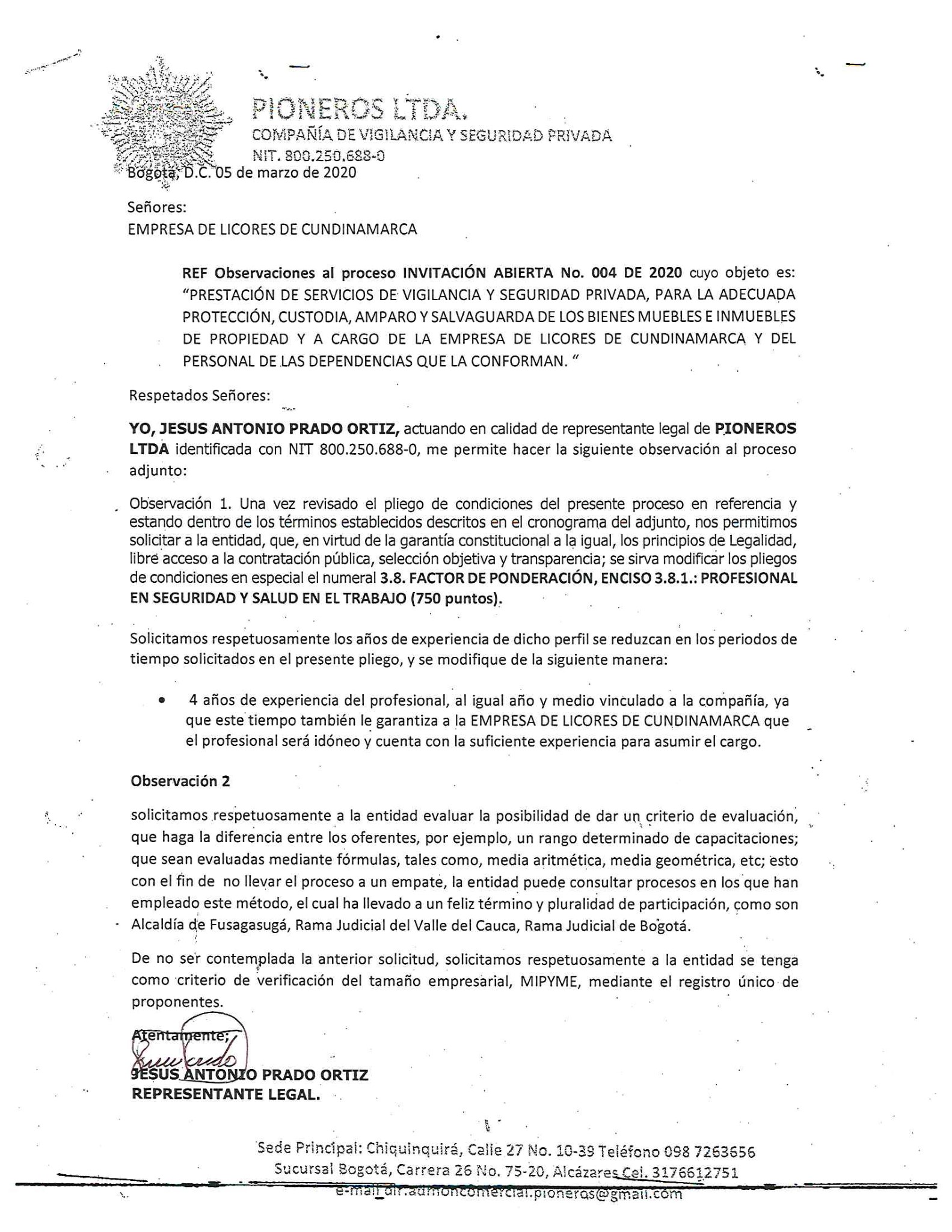 RESPUESTA ACLARACIÓN No. 1: La EMPRESA DE LICORES DE CUNDINAMARCA, se permite precisar que la observación ya fue resuelta anteriormente.RESPUESTA ACLARACIÓN No. 2: La EMPRESA DE LICORES DE CUNDINAMARCA, se permite precisar que los factores de calificación fueron definidos ya en la invitación y son los factores sobre los cual la ELC ha basado su análisis para encontrar los contratista más idóneos para el desarrollo de sus actividades, es así que los mismos mantienen su esencia y fin, razón por la cual no procede su observación.7. ACLARACIONES PRESENTADAS POR: COLVISEG.  (Julieth Roa Roa)ACLARACIÓN No. 1En aras de garantizar el principio de la selección objetiva regulado por el articulo 29 de la ley 80 de 1993 el cual es indica que el objetiva la selección en la cual la escogencia se haga de la manera mas favorable a la entidad y a los fines que ella busca sin tener consideraciones en factores de afecto o de interés y en general cualquier clase de motivación subjetiva, en consecuencia, los factores de escogencia y calificación, la forma de presentación el contenido y evaluación de las propuestas que formulen los oferentes resultan especialmente exigentes para garantizar un procedimiento objetivo y transparente, cerrando así el paso a cualquier discriminación que pudieran llevar a cabo las autoridades.Por lo anterior consideramos que los factores de ponderación contemplados en el numeral3.8 no cuentan con las composiciones y principios de transparencia principio de la igualdad principio de eficacia principio de imparcialidad entre otros, toda vez que las exigencias de un perfil acomodado y ajustado como los contemplados en el numeral 3.8.1 el cual se exige experiencia mínima de 12 años en cargos operativos y tener una vinculación mínima de 10 años con la empresa además de capacitación en gestión del riesgo ISO 31000 resulta excesivo, exagerado y desmesurado y carece de una medida que genere valor necesario para la escogencia objetiva de la propuesta más favorable para la empresa de licores deCundinamarca.Por lo anterior solicitamos a la administración se excluyan los criterios de Experiencia y el ítem contar con acreditación y capacitaciones en gestión del riesgo ISO 31.000 del sub numeral 3.8.1. Con el fin de permitir que empresas con gran trayectoria en el mercado colombiano se le de la oportunidad de acceder a una competencia libre de concurrencia. RESPUESTA ACLARACIÓN No. 1: La EMPRESA DE LICORES DE CUNDINAMARCA, se permite precisar que los requisitos planteados en sus pliegos de condiciones, con aquellos que garantizan que se seleccionará la oferta que más ventajas representen para la ejecución del contrato. Los estudios y evaluación de experiencias anteriores en este tipo de contratos han llevado a los diferentes miembros del comité de estructuración del proceso a definir los lineamientos, condiciones habilitantes y ponderables que garanticen una prestación de los servicios de vigilancia de la mejor calidad.De manera puntual Para la entidad es muy importante garantizar los procedimientos en Seguridad y Salud en el Trabajo, teniendo en cuenta la operación y los procedimientos industriales que se dan en las instalaciones de la ELC, por tal razón la entidad otorga un puntaje a un profesional con las características requeridas y la vinculación da cuenta de la estabilidad laboral de la persona ofertada y su conocimiento de los procesos de la compañía a la que pertenece, medida que reduce un riesgo de improvisación desde el primer día de actividades contractuales.Por lo anterior su observación no es de recibo.ACLARACIÓN No. 2En concordancia con la anterior observación consideramos que el numeral 3.8.2 coordinador del proyecto en su sub numeral 4 Experiencia y el Sub numeral 5 conocimiento en competencias laborales, consideramos que estas reglas específicas de ponderación van en contra del principio de la transparencia y de los lineamientos de integridad a la contratación y limita la libre concurrencia de los interesados en contratar con la empresa de licores de Cundinamarca.Por lo anterior solicitamos se excluya este criterio solicitado en el sub numeral 4 y 5 del numeral 3.8.2. Toda vez que esta exigencia es un criterio exclusivo de una sola empresa limitando la participación a los interesados.RESPUESTA ACLARACIÓN No. 2: La EMPRESA DE LICORES DE CUNDINAMARCA, se permite precisar que los profesionales que van a ser el contacto entre la entidad y el contratista, que tienen a su cargo todos los procesos operativos, administrativos y de personal, son un aspecto fundamental para la entidad y deben contar con las condiciones mínimas para dirigir, coordinar y evaluar todas las actividades necesarias en la ejecución del contrato, para rendir los informes y realizar el monitoreo permanente del cumplimiento al que está obligado el contratista, lo que implica la dirección, capacitación permanente y la evaluación de las personas que van a estar bajo su mando, esto es, los supervisores y guardas de seguridad que son el núcleo fundamental en la operación de un dispositivo como el que requiere la Empresa de Licores de Cundinamarca para garantizar la minimización de sus riesgos inherentes a la seguridad.Por estas razones la ELC ha diseñado los pliegos de la invitación de tal manera que los profesionales responsables de la coordinación del servicio cuenten con todos los requisitos de experiencia, capacitación, formación y habilidades que permitan garantizar la calidad en la protección de los bienes y las personas de la ELC.Por las consideraciones presentadas no se acoge la observación.ACLARACIÓN No. 3Solicitamos a la empresa de licores de Cundinamarca considerar un método de ponderación que genere valor a la Empresa de Licores de Cundinamarca en cualquier ámbito operativo del desarrollo de la ejecución del contrato como por ejemplo métodos imparciales de escogencia como evaluar la cantidad de capacitaciones de los guardas de seguridad propuestos para la participación del servicio, que consiste en brindar plan de capacitaciones y formación de bienestar a los guardas que prestan los servicios y establecer un método de evaluación ponderable y de escogencia aleatoria utilizando mediciones aritméticas, geométricas, promedios entre otros normalmente utilizado en los procesos de escogencia público para garantizar la transparencia del proceso.RESPUESTA ACLARACIÓN No. 3: La EMPRESA DE LICORES DE CUNDINAMARCA, se permite precisar que la observación ya fue resuelta anteriormente.8. ACLARACIONES PRESENTADAS POR: SEGURIDAD SUPERIOR LTDA  (Camilo Patarroyo)ACLARACIÓN No. 1FORMULARIO No. 5RESUMEN ECONÓMICO DE LA OFERTA PARA EMPRESAS DIFERENTES A COOPERATIVASSolicitamos a Empresa De Licores De Cundinamarca (Elc) a emitir el esquema de seguridad incluyendo la variación del puesto 12 horas, esto de acuerdo a la programación que se está ejecutando actualmente.RESPUESTA ACLARACIÓN No. 1: La EMPRESA DE LICORES DE CUNDINAMARCA, se permite precisar que los servicios a prestar en el contrato que se pretende suscribir, son los que están en el documento de la Invitación y son los que se deben ofertar.ACLARACIÓN No. 2INSCRIPCIÓN EN EL REGISTRO INTERNO DE PROVEEDORES DE LA EMPRESA Los OFERENTES al momento de presentar su OFERTA deberán estar inscritos en el registro interno de proveedores, por lo cual diligenciarán el Formulario que se encuentra en la página web www.licorercundinamarca.com.co y allegar vía correo electrónico ó medio físico en la Oficina de Gestión Contractual, el formulario diligenciado, la cédula de ciudadanía del Represente Legal, Cámara de Comercio y RutSolicitamos a empresa de licores de Cundinamarca (elc) a compartir el formulario de registro de proveedores, o en su caso compartir el url para descargar el archivo de la plataforma,RESPUESTA ACLARACIÓN No. 2: La EMPRESA DE LICORES DE CUNDINAMARCA, se permite precisar que el link directo es www.licoreracundinamarca.com.co/transparencia numeral 8. – 8.1  - 8.1.b.  Y una vez diligenciado enviar a los correos registrados.ACLARACIÓN No. 3Nota 2: La Empresa de Licores de Cundinamarca una vez efectúe el traslado de las instalaciones al municipio de Cota (Cundinamarca), reubicará al personal destinado para la ciudad de Bogotá.Solicitamos a empresa de licores de Cundinamarca (elc) aclarar si durante el traslado el dispositivo se realizara disminución de puestos, en aras de cuantificar el impacto y costos operativos, y adicional confirmar la fecha tentativa en que se realizara el traslado.RESPUESTA ACLARACIÓN No. 3: La EMPRESA DE LICORES DE CUNDINAMARCA, se permite precisar que Esta nota se eliminará mediante adenda.ACLARACIÓN No. 4Nota 3: El oferente debe aportar sin costo adicional para el contrato, los elementos de papelería y/o oficina requeridos para la prestación del servicio, tales como: libros de minuta para los diferentes puestos, carpetas legajadoras, esferos, lápices, cosedoras, perforadoras, sacaganchos y demás elementos necesarios para el desarrollo del objeto del contrato.Solicitamos a empresa de licores de Cundinamarca (elc), confirmar si el puesto de supervisor cuenta con portátil para la elaboración y reporte de informes, y de ser el caso si cuenta con fácil acceso a internet.RESPUESTA ACLARACIÓN No. 4: La EMPRESA DE LICORES DE CUNDINAMARCA, se permite precisar que el contratista debe garantizar todos los elementos necesarios para la prestación del servicio, los informes y demás documentos que deban generarse en la ejecución del contratoACLARACIÓN No. 53.2. RADIOS Y ELEMENTOSLos radios y elementos a utilizar durante la prestación del servicio son los siguientes: Solicitamos a empresa de licores de Cundinamarca (elc), confirmar las cantidades, en aras de asignar los recursos necesarios para la operación, para el caso de los binoculares se evidencio que la cantidad es más alta de lo realmente necesario.RESPUESTA ACLARACIÓN No. 5: La EMPRESA DE LICORES DE CUNDINAMARCA, se permite precisar que las cantidades son las definidos en la invitación y que los elementos solicitados son le necesarios para el funcionamiento de la ELC. Adicionalmente, en la visita técnica realizada, se pudo establecer ese tipo de detallesACLARACIÓN No. 63.8. FACTOR DE PONDERACIÓN.3.8.1.: PROFESIONAL EN SEGURIDAD Y SALUD EN EL TRABAJO (750 puntos).De acuerdo con lo contemplado en el Decreto 1072 de 2015, el Decreto 052 de 2017 y la Resolución 1111 de 2017 y con el fin de preservar las buenas prácticas en Seguridad y Salud en el Trabajo, los oferentes que acrediten un profesional con las siguientes calidades obtendrán 750 puntos:Solicitamos a empresa de licores de Cundinamarca (elc), reconsiderar los perfiles con factor de ponderación, en aras de generar una competencia transparente, y sobre todo teniendo en cuenta que este requerimiento no genera un valor tangible para la operación, con esta solicitud solo buscamos generar una competencia en igualdad de condiciones, y en su lugar se pueda presentar una carta por parte del representante legal, en el cual se compromete a que el personal asignado y de la compañía cuentan con el perfil idóneo para la ejecución y acompañamiento del contrato.RESPUESTA ACLARACIÓN No. 6: La EMPRESA DE LICORES DE CUNDINAMARCA, se permite precisar que esta observación ya fue resuelta anteriormente.ACLARACIÓN No. 726. Vigilar que todos los bienes muebles de propiedad de la ELC no sean objeto de sustracción. Por consiguiente, deberá responder por la pérdida, sustracción de los bienes muebles y/o inmuebles de propiedad de la ELC que se encuentren dentro de las áreas sometidas a su protección, control y vigilancia. Solicitamos a empresa de licores de Cundinamarca (elc), incluir dentro del ítem 26, que en caso de materializarse una perdida, se realizara la respectiva investigación, en aras de determinar la culpabilidad u omisión del personal de vigilancia, pasar a un proceso de conciliación y en última instancia pasar a un proceso tribunal, y con esto realizar el debidoProceso con respaldo de la póliza RCE de cada compañía.RESPUESTA ACLARACIÓN No. 7: La EMPRESA DE LICORES DE CUNDINAMARCA, se permite precisar que se acepta la observación y la misma se verá reflejada mediante adenda.ACLARACIÓN No. 83.4.5.1. Certificación vigente expedida por la Policía Nacional donde demuestre la vinculación a la red de apoyo y solidaridad ciudadana de la policía metropolitana de BogotáD.C. y del Departamento de policía de Cundinamarca.En el evento de no tenerla deberá aportar la solicitud con el respectivo radicado en el término establecido para tal fin, de igual forma se requiere la presentación de la certificación anterior la cual deberá empatar con la solicitud, sin que esta se encuentre vencida una vez hecha la petición de renovación.3.4.5.2 Certificación vigente expedida por la Policía Nacional, en la que conste que hacen parte del frente de seguridad empresarial de la DIJIN.Para el caso de consorcios o uniones temporales, cada uno de los integrantes debe cumplir con estos requisitos.Con relación al numeral 3.4.5.1 CERTIFICADO VINCULACIÓN RED DE APOYO POLICÍANACIONAL, se le indica a la entidad que el Consejo de estado Sala de lo contencioso administrativo Sección Quinta el día 28 de Marzo de 2019; sentenció y notificó a la Policía Nacional para su cumplimiento a nivel nacional; por lo que solicitamos sea suprimido dicho requerimiento ya que los oferentes a hoy no podrían ser llamados a cumplir lo que no le es posible certificar a la entidad pública”.RESPUESTA ACLARACIÓN No. 8: La EMPRESA DE LICORES DE CUNDINAMARCA, se permite precisar que esta observación ya fue resuelta anteriormente.ACLARACIÓN No. 9En aras de generar una oferta equilibrada y no desmejorar las condiciones, solicitamos a la empresa de licores de Cundinamarca (elc) especificar el alcance de las siguientes observaciones:Compartir la información salarial de cada cargo y si tiene asignado bonos o pagos por conceptos no salariales como son auxilios de transporte, bonos de comida etc.RESPUESTA ACLARACIÓN No. 9: La EMPRESA DE LICORES DE CUNDINAMARCA, se permite precisar que Al respecto la es obligación del contratista dar cumplimiento estricto a todas las obligaciones salariales, prestacionales, de seguridad social y parafiscales, contraídas con sus empleados en virtud del contrato a celebrarse.9. ACLARACIONES PRESENTADAS POR: SOS SEGURIDAD PRIVADA.  (Marco Antonio Fresneda Velásquez)ACLARACIÓN No. 16.1 PLAZO DE EJECUCIÓN  El plazo de ejecución será de diez (10) meses, previa suscripción del Acta de Inicio y aprobación de la garantía única de cumplimiento.RESPUESTA ACLARACIÓN No. 1: La EMPRESA DE LICORES DE CUNDINAMARCA, se permite precisar que en efecto el plazo de ejecución será de 9 meses, lo anterior será ajustado en la respectiva adenda.ACLARACIÓN No. 2FORMULARIO No. 5 RESUMEN ECONÓMICO DE LA OFERTA PARA EMPRESAS DIFERENTES A COOPERATIVAS (VALOR TOTAL POR 9 MESES)Por favor me pueden enviar el formato de registro de proveedores, para poder cumplir con el requisito del punto "Los OFERENTES al momento de presentar su OFERTA deberán estar inscritos en el registro interno de proveedores, por lo cual diligenciarán el Formulario que se encuentra en la página web www.licorercundinamarca.com.co", he buscado en la sección de trámites e informa que se encuentra en construcción.RESPUESTA ACLARACIÓN No. 2: La EMPRESA DE LICORES DE CUNDINAMARCA, se permite precisar que esta pregunta ya fue resuelta pero para todos los efectos el procedimiento es: el link directo es www.licoreracundinamarca.com.co/transparencia numeral 8. – 8.1  - 8.1.b.  y una vez diligenciado enviar a los correos registrados.10. ACLARACIONES PRESENTADAS POR: HONOR SERVICIOS DE SEGURIDAD.  (Rodolfo Aldana Rodriguez)ACLARACIÓN No. 1Solicitamos respetuosamente a E.LC, nos aclaren si existen salarios sugeridos para el personal de supervisores.RESPUESTA ACLARACIÓN No. 1: La EMPRESA DE LICORES DE CUNDINAMARCA, se permite precisar que es obligación del contratista dar cumplimiento estricto a todas las obligaciones salariales, prestacionales, de seguridad social y parafiscal, contraídas con sus empleados en virtud del contrato a celebrarse. No existen salarios especiales o sugeridos, se debe cancelar lo estipulado en las normas laborales vigentes.ACLARACIÓN No. 2Solicitamos a E.L.C nos faciliten él envió del formulario No 5 en Excel para el diligenciamiento de las tarifas.RESPUESTA ACLARACIÓN No. 2: La EMPRESA DE LICORES DE CUNDINAMARCA, se permite precisar que los archivos publicados son editables y desde allí se puede copiar y/o pegar la información que requiera para la elaboración de la ofertaACLARACIÓN No. 3Solicitamos a la entidad aclaración sobre el tiempo de ejecución del contrato, ya que el formulario No 5 el valor total de la propuesta es por 9 meses y en el numeral 6.1 “Plazo de ejecución” hace referencia a 10 meses.RESPUESTA ACLARACIÓN No. 3: La EMPRESA DE LICORES DE CUNDINAMARCA, se permite precisar que esta observación ya fue resulta anteriormente y tendrá su aclaración en la respectiva adenda, cualquier información o manifestación en contrario no debe ser tenida en cuenta.ACLARACIÓN No. 4Solicitamos a E.L.C aclarar si el formulario No 4 hace referencia a la póliza de seriedad de la oferta? y si esta garantía debe ser expedida por el oferente seleccionado únicamente una vez se adjudique el contrato.RESPUESTA ACLARACIÓN No. 4: La EMPRESA DE LICORES DE CUNDINAMARCA, se permite precisar que Con la oferta se debe presentar la Garantía de Seriedad de oferta, tal y como lo menciona los términos de la invitación.A la OFERTA debe adjuntarse una “Garantía de Seriedad” de la misma, consistente en una póliza expedida por una compañía de seguros legalmente establecida en Colombia, por una cuantía equivalente o superior al diez por ciento (10%) del presupuesto oficial. La vigencia será de ciento veinte (120) días calendario, contados a partir de la fecha fijada para el cierre de la presente Invitación. En todo caso los OFERENTES se comprometen a mantenerla vigente hasta la fecha en que se suscriba el Correspondiente Contrato.La Garantía de Seriedad de la OFERTA debe cumplir con las siguientes características y requisitos:Formato:	ENTIDADES ESTATALES CON RÉGIMEN PRIVADO DE			CONTRATACIÓNBeneficiario:	EMPRESA DE LICORES DE CUNDINAMARCA  Afianzado:	El OFERENTE Vigencia:	Ciento veinte (120) días calendario a partir de la fecha fijada para el cierre del 		proceso de contratación.Cuantía:	El equivalente al 10% del valor del presupuesto oficial para la presente contratación.Compañía de Seguros: La Garantía de Seriedad de la OFERTA debe ser expedida por parte de una Compañía de Seguros legalmente autorizada para operar en Colombia.A la OFERTA, deberá anexarse el original de la Garantía de Seriedad debidamente firmada por el OFERENTE.Si la OFERTA se presenta en representación de una persona jurídica, de un Consorcio o Unión Temporal, la Garantía de Seriedad deberá ser expedida a nombre del OFERENTE, es decir, de la persona representada o de todos los miembros que integren el Consorcio o la Unión Temporal.La Garantía de Seriedad deberá llevar la mención expresa de que la misma no será cancelada en forma unilateral por el OFRENTE y en caso de cancelación, la misma debe ser notificada en forma previa a la EMPRESA.Si la Garantía de Seriedad no se constituye por el monto requerido o su vigencia resulta insuficiente o no es constituida a favor de la EMPRESA, la EMPRESA requerirá al OFERENTE para que éste presente el documento aclaratorio correspondiente o adjunte los documentos faltantes, en la Oficina de Gestión Contractual de la EMPRESA, dentro de la oportunidad que para el efecto le señale la EMPRESA.La persona jurídica extranjera podrá allegar una “Garantía Bancaria”, para lo cual la entidad bancaria deberá diligenciar el Formulario No. 4, por la siguiente vigencia y cuantía:Beneficiario:	EMPRESA DE LICORES DE CUNDINAMARCA  Afianzado:	El OFERENTE Vigencia:	Ciento veinte (120) días calendario a partir de la fecha fijada para el cierre del proceso de selección.Cuantía:	El equivalente al 10% del valor del presupuesto oficial para la presente contratación.Nota: Los OFERENTES no favorecidos podrán solicitar la devolución del original de la Garantía de Seriedad o de la Garantía Bancaria, una vez adjudicada la presente Invitación.Adicionalmente se debe presentar la póliza de responsabilidad señalada en el numeral 2.1.11.ACLARACIÓN No. 5Solicitamos a E.L.C aclarar cuáles de los puestos de vigilancia deben el personal debe contar con curso de alturas.RESPUESTA ACLARACIÓN No. 5: La EMPRESA DE LICORES DE CUNDINAMARCA, se permite precisar que todo el personal debe estar capacitado en los temas especializados para la ejecución del contrato. El contratista es responsable de mantener actualizado al personal en los temas pertinentes y el supervisor asignado por la entidad verificará que se cumpla con esta condiciónACLARACIÓN No. 6Observación Numeral 3.4.2 “LICENCIA PARA LA UTILIZACIÓN DE EQUIPOS DE TELECOMUNICACIONES”Es imprescindible indicar a la entidad que de conformidad con lo dispuesto en la Ley 1341 de 2009 y las Resoluciones 2118 de 2011, modificada parcialmente por la Resolución 1588 de 2012. Se tiene en cuenta lo siguiente: “Las empresas de seguridad no están obligadas a adquirir la licencia de medios de comunicación y pueden obtener permisos de utilización del espectro radio eléctrico por medio de la contracción de estos servicios a compañías que estén autorizadas por el ministerio de las tecnologías y la información”.La ley 1341 de 2009 no expresa tácitamente que las empresas de seguridad y vigilancia privada se obliguen a obtener la licencia para usar el espectro radioeléctrico. Por esta razón si bien es cierto que uno de los mecanismos para acreditar este requerimiento es aportando la licencia, también unos de los medios para acreditar el citado requisito, es el ofrecimiento de Avantel, celular o cualquier medio tecnológico que cumpla con las condiciones técnicas para la prestación oportuna y eficaz del servicio.Si bien es cierto, Movistar, Claro son los mayores proveedores de los servicios de comunicación a las compañías de seguridad cumple con las disposiciones de la Ley 1341 de 2009 y las Resoluciones 2118 de 2011, modificada parcialmente por la Resolución 1588 de 2012 para obtener permisos para usar el espectro radioeléctrico, según registró TIC.Por lo anterior solicitamos a la entidad aceptar la presentación de otro tipo de comunicación las cuales cumplen con las mismas funciones y/o características propias del contrato o en caso de unión temporal sea acreditado por uno de los integrantes, sin que sea necesario que todos cumplan con dicho requisito ya que claramente el objetivo de las uniones temporales y consorcios es aunar esfuerzos para tener la posibilidad de ofertar los servicios requeridos, donde las capacidades jurídicas, organizacionales, financieras y técnicas se gestionen adecuadamente.RESPUESTA ACLARACIÓN No. 6: La EMPRESA DE LICORES DE CUNDINAMARCA, se permite precisar que el interesado puede ofertar medios alternativos. Sin embargo, la Empresa de Licores de Cundinamarca tiene predios en lugares donde únicamente funciona de manera eficiente el radio de comunicaciones, para lo que se hace indispensable contar con las frecuencias autorizadas por el MINTIC.ACLARACIÓN No. 7Numeral 3.4.5 “RED DE APOYO –BOGOTÁ Y CUNDINAMARCA” Solicitamos que este ítem sea eliminado, teniendo en cuenta el comunicado en el cual indican a todos los Comandantes de METROPOLITANAS Y DEPARTAMENTOS DE POLICÍA a no expedir certificados hasta nueva orden.RESPUESTA ACLARACIÓN No. 7: La EMPRESA DE LICORES DE CUNDINAMARCA, se permite precisar que esta observación ya fue resuelta anteriormente.ACLARACIÓN No. 8Muy comedidamente solicitamos a E.L.C evaluar la posibilidad de postergar la fecha de entrega de la propuesta, lo anterior obedece a que esta propuesta deber ser estudiada muy detalladamente después de la visita técnica y las aclaraciones a las inquietudes aquí planteadasRESPUESTA ACLARACIÓN No. 8: La EMPRESA DE LICORES DE CUNDINAMARCA, se permite precisar que lo anteriormente fue modificado con la Adenda No 01 de 2020.11. ACLARACIONES PRESENTADAS POR: SEGURIDAD ATEMPI (Paula L Medina Mesa)ACLARACIÓN No. 1PRESUPUESTO OFICIAL: Solicitamos a la Empresa de Licores de Cundinamarca y con el fin de blindar la sana competencia en el proceso en relación a las tarifas se solicite a las cooperativas presentar su oferta económica en las mismas condiciones que las compañías que no somos cooperativas.RESPUESTA ACLARACIÓN No. 1: La EMPRESA DE LICORES DE CUNDINAMARCA, se permite precisar que las cooperativas que se presenten al proceso de invitación 004 de 2020, debe cumplir con todos los requisitos, jurídicos, financieros, técnicos y excepcionalmente económicos y esto obedece a su naturaleza jurídica, pero en ningún caso se está en un estado de desventaja frete a uno que no es cooperativa, adicionalmente es importante que el presupuesto para una cooperativa es menor a la de los contratista que no lo son.ACLARACIÓN No. 2CAPACIDAD FINANCIERA: De acuerdo a lo estipulado por la Superintendencia de sociedades las compañías legalmente constituidas tenemos hasta el día 31 de marzo para poder emitir los estados financieros correspondientes a la vigencia del año anterior, en este sentido las compañías tenemos hasta los 5 primeros días del mes de abril para actualizar el RUP. Así las cosas es incongruente que la Empresa de Licores haga esta solicitud cuando a la fecha las compañías están en el proceso de aprobación de sus estados financieros, solicitamos muy respetuosamente sea modificado este requerimiento y se permita la presentación de los estados financieros con coste al año 2018.RESPUESTA ACLARACIÓN No. 2: La EMPRESA DE LICORES DE CUNDINAMARCA, se permite precisar que la observación fue resuelta anteriormente.ACLARACIÓN No. 3CUMPLIMIENTO FINANCIERO: Índice de Endeudamiento Solicitamos muy respetuosamente a la Empresa de Licores de Cundinamarca se requieran el cumplimiento de este indicador de acuerdo al estándar del sector el cual se establece “NIVEL DE ENDEUDAMIENTO debe ser igual o mayor al 0,60 “de esta manera se permite la mayor participación de empresas que cuentan con toda la capacidad operativa, logística, administrativa y de experiencia en el sector.RESPUESTA ACLARACIÓN No. 3: La EMPRESA DE LICORES DE CUNDINAMARCA, se permite precisar que el estudio del sector del presente NIVEL DE ENDEUDAMIENTO obedece a la contratación histórica de los diferentes servicios adquiridos por la ELC y que nos permiten ver la capacidad y el musculo financiero con que cuentan la empresas que buscan vincularse contractualmente.Ahora bien la Empresa en cabeza de su gerente ha buscado dar un estatus y una posición que a través de su trayectoria, la cual ha obtenido un gran número de reconocimientos de nivel nacional e internacional, sin mencionar las certificaciones en calidad obtenida año a año, lo cual es una fuerte razón para que siempre este rodeada con las mejores compañías de insumos y servicios, por tal razón no podría ser menos importante contar con el mejor servicios para salvaguardar las propiedades que constituyen a la EMPRESA DE LICORES DE CUNDINAMARC que en su interior mantiene la infraestructura tecnológica y sistematizada más avanzada de Latinoamérica en manejo de licores y que su actividad aporta al departamento recursos destinados a la salud, educación y deporte.ACLARACIÓN No. 4RED DE APOYO: De acuerdo a lo dispuesto por Jefatura de prevención y Educación ciudadana de la Policía “nos permitimos informar a todos los servicios de vigilancia y seguridad privada, academias de seguridad, departamentos de seguridad, blindadoras y rentadoras de vehículos, vinculados a la red de apoyo de la policía Metropolitana de Bogotá que el procedimiento estandarizado para las certificaciones de vinculación y evaluación por orden de la dirección de seguridad ciudadana no serán expedidos hasta nueva orden toda vez que el procedimiento está siendo revisado para hacer algunos ajustes con el fin de mejorar el programa” en este sentido solicitamos a la Empresa de Licores sea eliminado este requerimiento.RESPUESTA ACLARACIÓN No. 4: La EMPRESA DE LICORES DE CUNDINAMARCA, se permite precisar que esta observación ya fue resulta anteriormente.ACLARACIÓN No. 5MANUAL DE PROCEDIMIENTOS: Entendemos que este manual debe ser acreditado por el contratista y no por el proponente.RESPUESTA ACLARACIÓN No. 5: La EMPRESA DE LICORES DE CUNDINAMARCA, se permite precisar que es obligación del contratista dar cumplimiento a las solicitudes establecidas por el contratante a fin de que su oferta se habilitada en todos los requisitos.ACLARACIÓN No. 6PROFESIONAL EN SEGURIDAD Y SALUD EN EL TRABAJO; Sin desconocer la importancia que tiene hoy en dia la implementacion y continuidad de los procesos de seguridad y salud en el trabajo en los contratos solicitamos muy respetuosamente a la empresa de licores se tengan en cuenta los siguientes aspectos frente a este requerimiento asi: Ondando en el perfil requerido evidenciamos que el mismo está construido sobre un perfil operativo y no administrativo que es como generalmente se estructura en el sector de Seguridad asi solicitamos a ustedes: Experiencia; Se permita acreditar la experiencia no solo en el sector de la seguridad si no en cualquier sector económico teniendo en cuenta que las actividades majeadas por este tipo de perfiles no se limitan a cada sector económico, asi mismo se permita acreditar por medio de una certificación laboral de la compañía que la persona se encuentra vinculada considerando que esto es lo que realmente le debe dar importancia a la empresa de licores que la persona propuesta cuente con vinculación directa independientemente del tiempo que lleve. Como ya lo mencionamos y teniendo en cuenta que no son perfiles operativos solicitamos sea eliminada la presentación de la credencial de consultor con base a lo mencionado por la superintendencia de vigilancia y seguridad privada “Un Consultor de Seguridad es el encargado de asesorar y supervisar las medidas de seguridad necesarias para proteger de manera efectiva los bienes de una empresa o de un cliente, en tal sentido, hacen uso de su conocimiento y experticia para evaluar las potenciales amenazas de seguridad y violaciones para prevenirlas y desarrollar protocolos y planes de contingencia en caso de cualquier incidencia” no entendemos porque la Empresa de Licores solicita esta credencial para este perfil cuando no tiene una relación directa.RESPUESTA ACLARACIÓN No. 6: La EMPRESA DE LICORES DE CUNDINAMARCA, se permite precisar que esta observación ya fue resuelta anteriormente.ACLARACIÓN No. 7COORDINADOR DEL PROYECTO: Como es de su conocimiento generalmente las personas propuestas no son con las mismas que se ejecutan los servicios en este sentido solicitamos muy respetuosamente a Empresa de Licores permitir la presentación de un compromiso del representante legal en el cual se mencione que en el momento de ser adjudicatario se asignara el coordinador que cumpla con el perfil.RESPUESTA ACLARACIÓN No. 7: La EMPRESA DE LICORES DE CUNDINAMARCA, se permite precisar que para la Empresa de Licores de Cundinamarca el perfil solicitado para todos los casos debe estar encuadrado en un nombre y una persona que cumpla con los requisitos establecidos, es asi que una vez adjudicado el contrato, el contratista no puede presentar una persona diferente a la que aporto y con quien obtuvo un puntaje toda vez que estos perfiles tienen factor de calificación. Es asi que no es cierto que la persona que se presenta para el proceso no sea la misma que ejecuta el cargo, teniendo en cuenta que estos perfiles son factores de calificación y que si bien son susceptibles de modificación, esta no puede estar por debajo de las calidades establecidas en la invitación respecto a tu perfil y experiencia.ACLARACIÓN No. 8Por otra parte y teniendo en cuenta el corto tiempo que tiene la entidad para responder las observaciones solicitamos muy respetuosamente sea modificada la fecha de cierre.RESPUESTA ACLARACIÓN No. 8: La EMPRESA DE LICORES DE CUNDINAMARCA, se permite precisar que esta observación ya fue resuelta en la adenda No 01 de 2020.12. ACLARACIONES PRESENTADAS POR: SEGURIDAD ONCOR LTDA.  (German Hernando Perilla Medrano)ACLARACIÓN No. 1Póliza de responsabilidad civil extracontractual: Solicitamos respetuosamente a la entidad comunicar cual es el fundamento jurídico que tiene la administración para solicitar una póliza Civil Extracontractual de 900 SMMLV cuando la Superintendencia de Vigilancia exige una Poliza civil extracontractual no inferior de 400 SMMLV. Esta situación es completamente arbitraria por parte de la administración pues exige condiciones por encima de lo regulado.RESPUESTA ACLARACIÓN No. 1: La EMPRESA DE LICORES DE CUNDINAMARCA, se permite precisar que la observación ya fue resuelta anteriormente ACLARACIÓN No. 2Capacidad financiera: Solicitamos respetuosamente a la entidad establecer indicadores financieros más acordes a la realidad del sector permitiendo así la participación de empresas que cuentan con la capacidad operativa, técnica y de experiencia para la prestación del servicio objeto del proceso. Por lo anterior y con el ánimo de garantizar la pluralidad de oferentes y de ajustar los requerimientos a los indicadores del mercado respetuosamente solicitamos a la entidad se modifique la razón de cobertura de intereses, sugiriendo se establezca de la siguiente manera: Razón de cobertura de intereses > o igual a 3Lo anterior adicionalmente lo solicitamos de cara a que no existe un estudio del sector que justifique que el indicador razón cobertura de intereses sea mayor o igual a 5, y los indicadores financieros no pueden ser capricho de la entidad.RESPUESTA ACLARACIÓN No. 2: La EMPRESA DE LICORES DE CUNDINAMARCA, se permite precisar que el INDICADOR RAZÓN COBERTURA DE INTERESES obedece a la contratación histórica de los diferentes servicios adquiridos por la ELC y que nos permiten ver la capacidad y el musculo financiero con que cuentan las empresas que buscan vincularse contractualmente. Razón por la cual no procede su observacion.ACLARACIÓN No. 3Red de apoyo: Respetuosamente solicitamos a la entidad se tenga en cuenta la comunicación presentada por la Policía Nacional en la que se indica que no se emitirán certificaciones y ningún documento referente a la vinculación a las diferentes redes de apoyo en tanto no se normalice la situación respecto a la incorporación del trámite al Sistema Único de Información y Trámites – SUIT, lo cual hasta el momento no ha sido normalizado. Con base en lo anterior solicitamos se modifique el ítem y se acepte una manifestación por parte del representante legal del proponente donde manifiesta que se encuentra afiliado a la red de Apoyo de Bogotá y Cundinamarca o en su defecto se vinculará.RESPUESTA ACLARACIÓN No. 3: La EMPRESA DE LICORES DE CUNDINAMARCA, se permite precisar que esta observación ya fue resuelta anteriormente.ACLARACIÓN No. 4Gerente o Director: Solicitamos a la entidad en aras de permitir una mayor participación de proponentes en este proceso se modifique el perfil requerido en el siguiente sentido; Se solicite copia del título profesional Universitario acreditándolo con diploma o acta de grado, Licencia para la prestación de servicios en seguridad y salud en el trabajo otorgada por el ente autorizado para ello. Experiencia mínima de cinco (5) años en empresas de vigilancia y seguridad privada. Teniendo en cuanta que el perfil exigido es demasiado específico y va en contra del principio de libre participación.RESPUESTA ACLARACIÓN No. 4: La EMPRESA DE LICORES DE CUNDINAMARCA, se permite precisar que esta observación ya fue resuelta anteriormente. ACLARACIÓN No. 5Forma de pago: Solicitamos se revise el plazo de pago a 45 días teniendo en cuenta que la circular de superintendencia de Vigilancia emitida el 9 de enero del 2020 establece que los pagos deben ser no mayor a 30 días.RESPUESTA ACLARACIÓN No. 5: La EMPRESA DE LICORES DE CUNDINAMARCA, se permite precisar que esta observación ya fue resuelta anteriormente.ACLARACIÓN No. 6Cierre: Teniendo en cuenta que no tenemos claridad de la información y hasta el día 6 de marzo dan respuesta, solicitamos respetuosamente a la entidad se aplace por lo menos tres días hábiles la presentación de las ofertas, con el fin de tener el total de la información necesaria para la construcción y estructuración de la misma y especificar la hora de cierre.RESPUESTA ACLARACIÓN No. 6 La EMPRESA DE LICORES DE CUNDINAMARCA, se permite precisar que ya fue resuelta mediante Adenda 01 de 2020.Sin otro Particular, SANDRA MILENA CUBILLOS GONZALEZJefe Oficina de Gestión ContractualMARIA ELIZABETH VALERO RICO Subgerente AdministrativaDESCRIPCIÓN RADIOS Y ELEMENTOSNUMEROTotal radios punto a punto22Total Avantel8*Total linternas recargables con accesorios22Total pitos y dotación de invierno22Total binoculares7Total espejos vehiculares4Total marcador ronda o relojes4Detectores de Metales7**Tubo de descargue de armas1Garita móvil1